■申込について　①下記の申込書に必要事項を記入の上、事務局までお送りください。②E-Mailでお申込の場合、件名に「参加型研究会」とお書きください。　■申込先・問合せ先　一般財団法人大阪府人権協会　　　　　　　　　　　【会場地図】　〒552-0001　大阪市港区波除4-1-37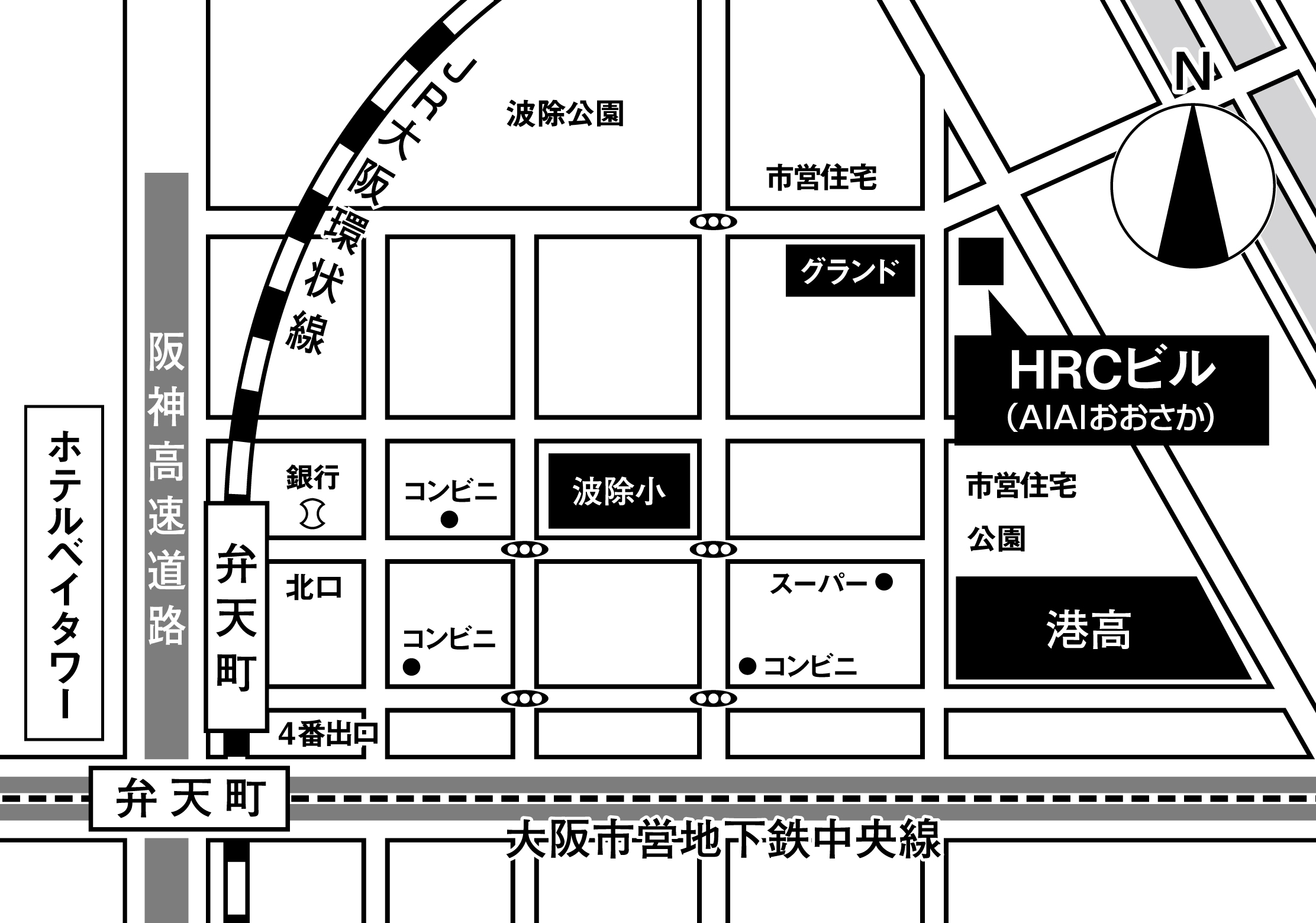 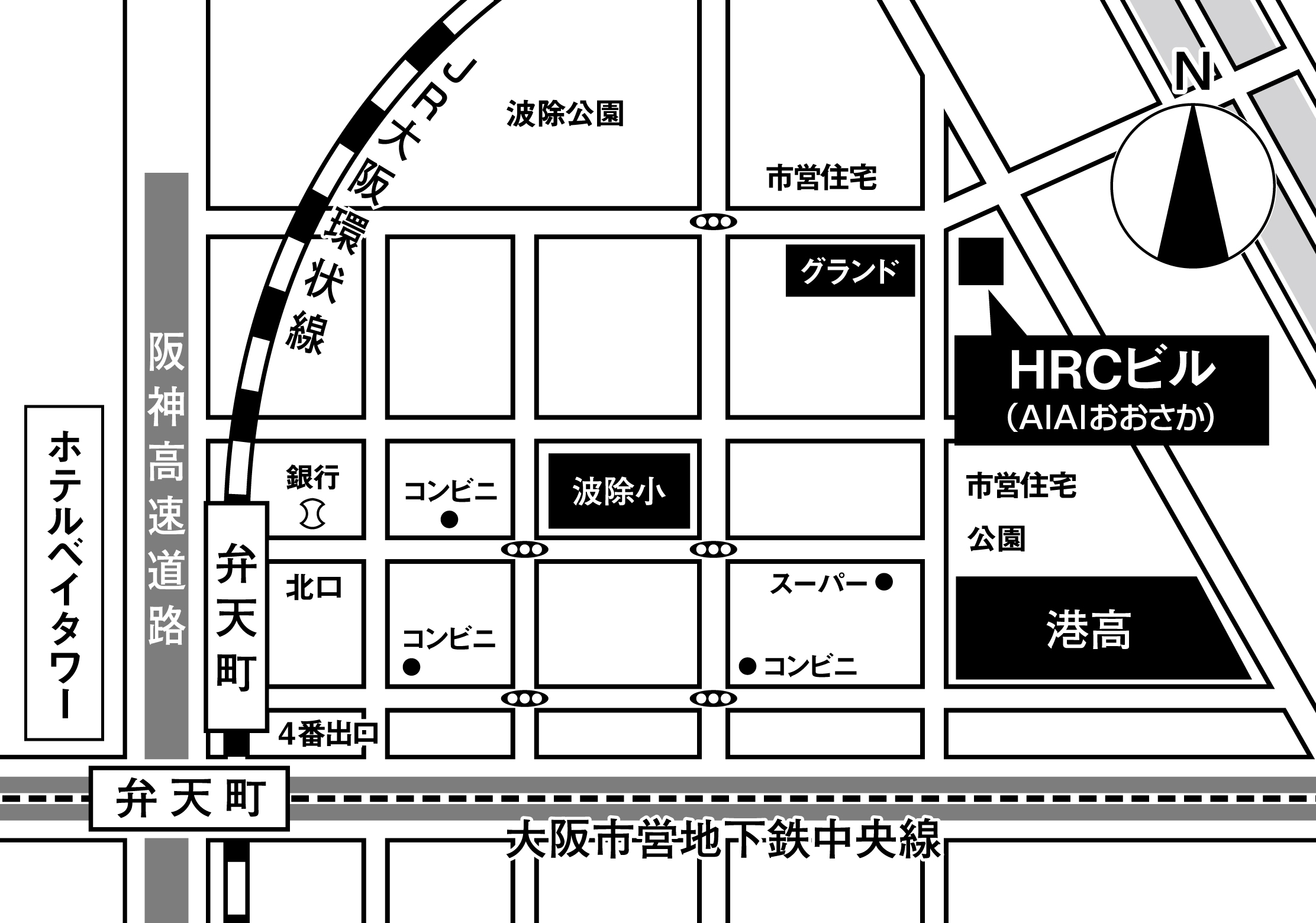 　 URL　http://www.jinken-osaka.jp/TEL：06-6581-8613　　FAX：06-6581-8614　　E-Mail　info@jinken-osaka.jp（一財）大阪府人権協会　行きＦＡＸ　06-6581-8614第11回“参加型”研究会　＆　RAAPフォロアップ　参加申込書*ご記入いただいた個人情報は、講座運営上の目的以外には利用しません。■お名前（ふりがな）■ご所属■ご連絡先　＊Ｅ-MailあるいはFAXを基本に「受講確認通知」をお送りします。　Ｅ-Mail　　　　　　　　　＠電話）　　　　　　　　　　　　　　　　　　　ＦＡＸ）住所　　〒■ご連絡先　＊Ｅ-MailあるいはFAXを基本に「受講確認通知」をお送りします。　Ｅ-Mail　　　　　　　　　＠電話）　　　　　　　　　　　　　　　　　　　ＦＡＸ）住所　　〒■受講動機や、この研修で深めたいと思う内容をお書きください。■受講動機や、この研修で深めたいと思う内容をお書きください。■その他（受講にあたっての要望など）■その他（受講にあたっての要望など）